Uitslag 3 x 1 km Hardlopen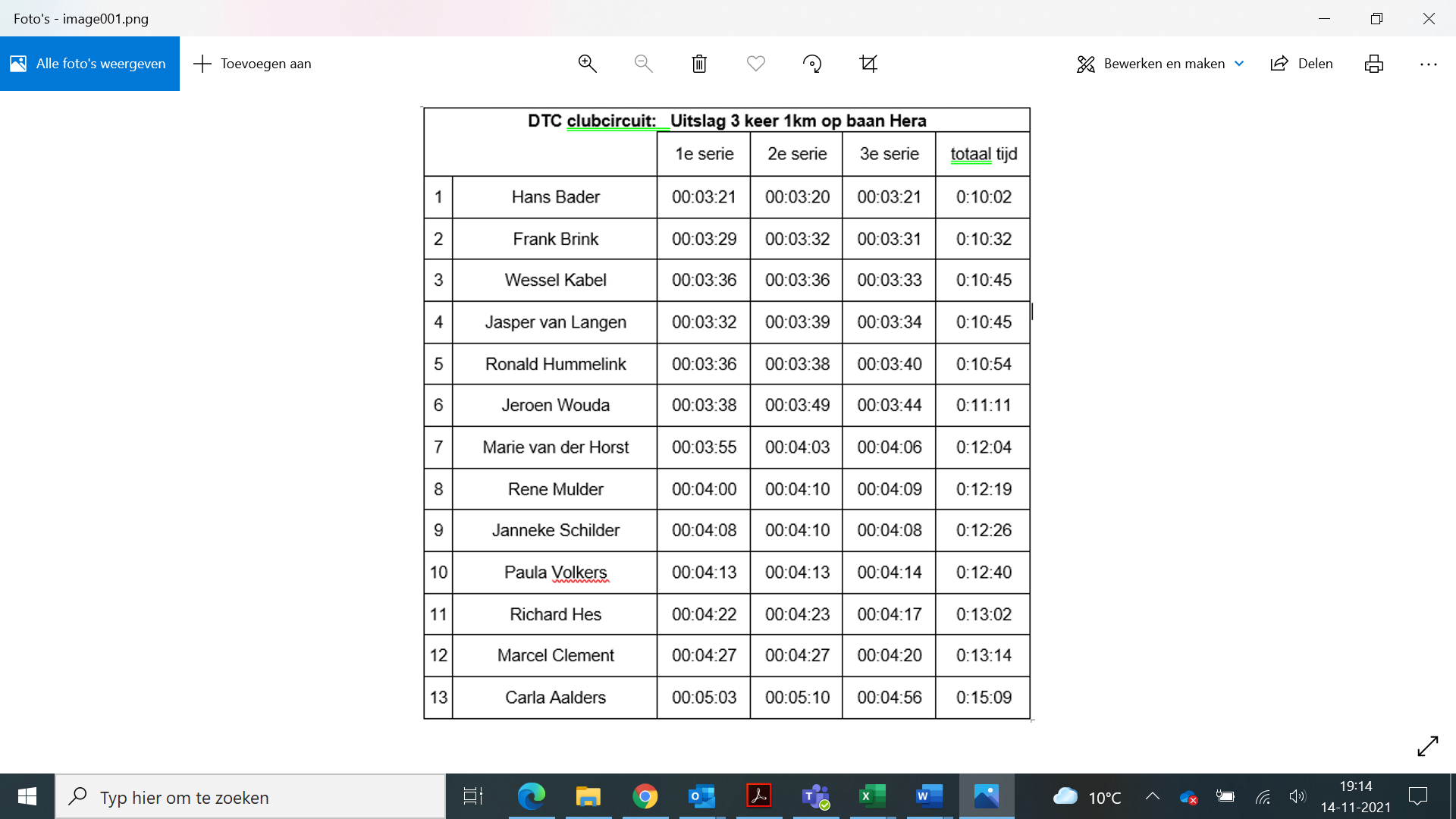 